：年度问卷调查 (Annual Survey)！。，。简称 ，、、。要了解更多有关LCAP的信息以及年度调查的重要性，请观看这个三分钟的视频 (Video)。年度问卷调查 (Annual Survey)！。。，。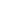 年度問卷調查 (Annual Survey)簡稱請觀看這個三分鐘的影片 (Video)年度問卷調查 (Annual Survey) (IUSD Principal) https://hanover-research.qualtrics.com/jfe/form/SV_0ocBygsBYd2dlZz资金调查视频链接/資金調查影片連結： School Funding Survey – Your Voice Matters